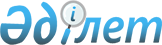 Түркістан облысы әкімдігінің 2019 жылғы 12 ақпандағы № 24 "Түркістан облысының террористік тұрғыдан осал объектілерінің тізбесін бекіту туралы" қаулысының күші жойылды деп тану туралыТүркістан облысы әкiмдiгiнiң 2022 жылғы 13 маусымдағы № 117 қаулысы. Қазақстан Республикасының Әділет министрлігінде 2022 жылғы 16 маусымда № 28506 болып тiркелдi
      Қазақстан Республикасының "Құқықытық актілер туралы" Заңының 27-бабына сәйкес, Түркістан облысының әкімдігі ҚАУЛЫ ЕТЕДІ:
      1. "Түркістан облысының террористтік тұрғыдан осал объектілерінің тізбесін бекіту туралы" Түркістан облысы әкімдігінің 2019 жылғы 12 ақпандағы № 24 (Нормативтік құқықтық актілерді мемлекеттік тіркеу тізілімінде № 4912 болып тіркелген) қаулысының күші жойылды деп танылсын.
      2. Осы қаулының орындалуын бақылау Түркістан облысы әкімінің бірінші орынбасары А.Ш.Жетпісбайға жүктелсін.
      3. Осы қаулы оның алғашқы ресми жарияланған күнінен кейін күнтізбелік он күн өткен соң қолданысқа енгізіледі.
      "КЕЛІСІЛДІ"
      "Қазақстан Республикасы
      Ұлттық қауіпсіздік комитеті 
      Түркістан облысы бойынша 
      департаменті" мемлекеттік 
      мекемесі
      "КЕЛІСІЛДІ"
      "Түркістан облысы полиция 
      департаменті" мемлекеттік 
      мекемесі
					© 2012. Қазақстан Республикасы Әділет министрлігінің «Қазақстан Республикасының Заңнама және құқықтық ақпарат институты» ШЖҚ РМК
				
      Түркістан облысының әкімі

У. Шукеев
